un cheval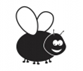 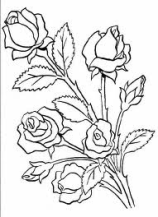 un écureuil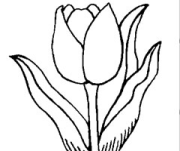 une rose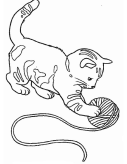 des chevauxune baleine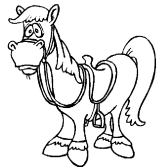 cinq roses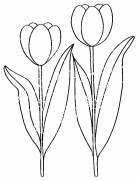 deux lapins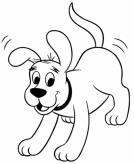 des écureuils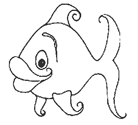 une mouche 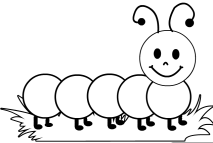 un lapin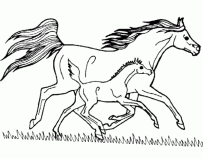 deux baleines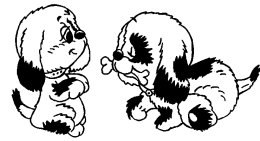 un chien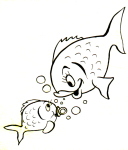 un hérisson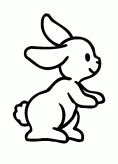 deux mouches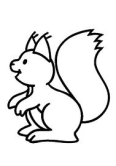 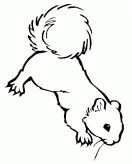 des tulipesdes hérissons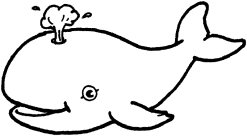 six poissons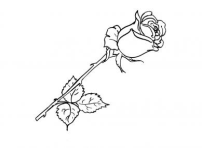 un chat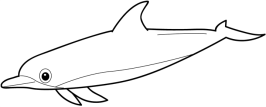 un dauphin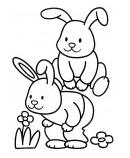 un poisson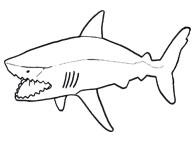 trois chats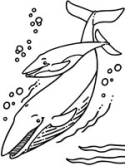 un requin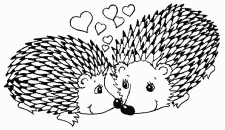 une tulipe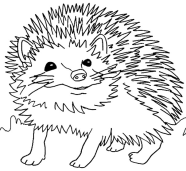 une chenille